To be completed by the parent only where he or she is seeking admissions priority on the grounds that a candidate is eligible for Pupil Premium funding.Please read the admissions policy before completing this form. Where there are more eligible candidates than there are places, the School will prioritise applications where evidence can be provided that criterion 2 has been met. If you wish your child to be prioritised under this criterion at the normal round of admissions to Year 7, please complete this form and return it to the School by the closing date of 31 October 2021 or as soon as possible thereafter. You must also complete your Local Authority Common Application Form.If you wish your child to be prioritised under this criterion for an In-Year admission, please complete this form and return it to the School as soon as possible. Data ProtectionThe information collected on this form will be processed and may be stored electronically by the School in compliance with the Data Protection Act. The data may be shared with Torbay Council or agent of the School, but only for administrative or other service provision purposes and with Government Departments where there is a legal requirement to do so. In accordance with the School Admissions Code, should information given be found to be fraudulent then the offer of a school place can be withdrawn. If you would like further information about Data Protection, please contact the School. By signing or submitting this form. You acknowledge that you have read, understood and agreed to this data processing.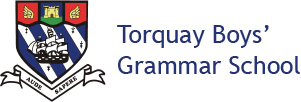 Supplementary Information Formfor 2022-23Full Name of child:		Date of birth:Full Name of child:		Date of birth:Criterion 2 for any admission.Please tick the boxes you agree with:□ My child is eligible for Pupil Premium funding.has been eligible for Free School Meals at any time in the previous six yearshas been in the care of a local authorityhas been registered in a school census as a care leaver who was adopted or made the subject of a residency order or a special guardianship orderhas been registered in a school census since 2011 as a child of a service family□ I authorise the School to request verification from my child’s school, a local authority or otherwise.□ I understand that the School may request evidence from me as necessary.Criterion 2 for any admission.Please tick the boxes you agree with:□ My child is eligible for Pupil Premium funding.has been eligible for Free School Meals at any time in the previous six yearshas been in the care of a local authorityhas been registered in a school census as a care leaver who was adopted or made the subject of a residency order or a special guardianship orderhas been registered in a school census since 2011 as a child of a service family□ I authorise the School to request verification from my child’s school, a local authority or otherwise.□ I understand that the School may request evidence from me as necessary.Name: Relation to child:Signature: Date: